Договор о патентной кооперации (РСТ)Комитет по техническому сотрудничествуТридцатая сессияЖенева, 8 – 12 мая 2017 г.ПРОДЛЕНИЕ НАЗНАЧЕНИЯ Национального института промышленной собственности Бразилии в качестве МЕЖДУНАРОДНОГО ПОИСКОВОГО ОРГАНА И ОРГАНА МЕЖДУНАРОДНОЙ ПРЕДВАРИТЕЛЬНОЙ ЭКСПЕРТИЗЫ В РАМКАХ PCTДокумент подготовлен Международным бюроВсе действующие международные органы были назначены Ассамблеей PCT на срок, заканчивающийся 31 декабря 2017 г.  Как следствие, в 2017 г. Ассамблея должна будет принять решение о продлении назначения каждого из действующих международных органов, который пожелает получить продление срока своего назначения, и для этого предварительно запросить мнение Комитета (см. статьи PCT 16(3)(e) и 32(3)).  Информация о данной процедуре и роли Комитета приводится в документе PCT/CTC/30/INF/1.8 марта 2017 г.  Национальный институт промышленной собственности Бразилии подал заявление о продлении своего назначения в качестве Международного поискового органа и Органа международной предварительной экспертизы в рамках PCT.  Данное заявление воспроизводится в приложении к настоящему документу.Комитету предлагается высказать свое мнение по данному вопросу.[Приложение следует]ЗАЯВЛЕНИЕ НАЦИОНАЛЬНОГО ИНСТИТУТА ПРОМЫШЛЕННОЙ СОБСТВЕННОСТИ БРАЗИЛИИ о ПРОДЛЕНИИ ЕГО НАЗНАЧЕНИЯ В КАЧЕСТВЕ МЕЖДУНАРОДНОГО ПОИСКОВОГО ОРГАНА И ОРГАНА МЕЖДУНАРОДНОЙ ПРЕДВАРИТЕЛЬНОЙ ЭКСПЕРТИЗЫ В РАМКАХ PCTЗаявление о продлении назначенияНациональный институт промышленной собственности Бразилии (НИПС-Бр) был назначен в качестве Международного поискового органа и Органа международной предварительной экспертизы в рамках PCT на период до 31 декабря 2017 года на тридцать шестой сессии Ассамблеи РСТ, проходившей в сентябре-октябре 2007 года, и на этой же сессии португальский язык был добавлен в качестве языка публикации. НИПС-Бр  сыграл эффективную роль в том, чтобы сделать систему РСТ более доступной для заявителей из стран региона Латинской Америки и Карибского бассейна, и в частности для заявителей, представляющих заявки на португальском языке.Сейчас НИПС-Бр хотел бы получить продление своего назначения. Как следует из нижеизложенного, это укрепит как систему РСТ в целом, так и способность НИПС-Бр поддерживать инновации и содействовать повышению качества патентов в Бразилии и во всем этом регионе.Общая информацияИнновации и интеллектуальная собственность – это ключевые концепции XXI века, эффективное внедрение которых укрепляет способность стран развивать свою экономику, технологии и общество в целом. Правительство Бразилии продолжает вкладывать средства в совершенствование системы услуг, предоставляемых его ведомством по патентам и товарным знакам, каковым является НИПС-Бр. Это четко свидетельствует о том большом значении, которое Бразилия придает защите и обеспечению соблюдения прав интеллектуальной собственности как одному из средств содействия социально-экономическому развитию при обеспечении уважения баланса прав и обязанностей тех, кто производит технологии, и тех, кто пользуется ими.НИПС-Бр является самостоятельным федеральным ведомством, которое было создано в 1970 году и в настоящее время связано с Министерством промышленности, внешней торговли и услуг (MDIC). Основное предназначение НИПС состоит в том, чтобы, опираясь на Закон № 9.279/96 о промышленной собственности, обеспечивать соблюдение на территории Бразилии норм, регулирующих промышленную собственность, с учетом ее социальных, экономических, юридических и технических аспектов. Функция НИПС состоит и в том, чтобы оценивать издержки и выгоды разработки и ратификации конвенций и договоров, связанных с вопросами, касающимися промышленной собственности. НИПС-Бр играет самую непосредственную и стратегическую роль в своем качестве одного из ключевых элементов так называемой Бразильской системы инноваций, поддерживая связи с академическими кругами, бразильскими и зарубежными государственными исследовательскими центрами и промышленными кругами. Уместно упомянуть, что НИПС и Министерство промышленности, внешней торговли и услуг совместно разработали проект с целью: a) уменьшить объем незавершенной работы в патентной области, b) укрепить и усовершенствовать нормативно-правовую базу, c) упростить бюрократический механизм и уменьшить число ненужных элементов без ущерба для качества работы и d) повысить уровень эффективности работы за счет рационального использования людских ресурсов. Эти меры будут более подробно описаны в разделе «Передовые методы предоставления услуг».За период с 2009 года, когда НИПС-Бр начал выполнять функции Международного поискового органа и Органа международной предварительной экспертизы (МПО и ОМПЭ) в рамках системы РСТ, он добился положительных результатов и сейчас готов продолжать выполнение своих функций. В нижеследующей таблице 1 приводятся данные о количестве заявок РСТ, связанных с деятельностью НИПС-Бр, а в таблице 2 приводятся данные о количестве заявок в разбивке по процедурам подачи.Таблица 1: деятельность НИПС-Бр в системе PCT в качестве ПВ, МПО и ОМПЭОдновременно с назначением НИПС-Бр Международным поисковым органом и Органом международной предварительной экспертизы Ассамблея РСТ утвердила поправку к правилу 48.3 Инструкции к РСТ, добавив португальский язык в качестве языка публикации. Вследствие внесения этого изменения количество заявок, подаваемых за год на португальском языке, увеличилось до примерно 500, тогда как ранее этот показатель составлял менее 30 заявок в год. Поиском в отношении большинства из этих международных заявок занимается НИПС-Бр, поскольку он является единственным МПО/ОМПЭ, способным проводить поиск и экспертизу в отношении этих заявок, не требуя осуществления перевода для целей международного поиска. Это обеспечивает большие преимущества заявителям из стран этого региона, открывая им эффективный доступ к системе РСТ.Соблюдение минимальных требованийНИПС-Бр полностью отвечает минимальным требованиям для назначения, изложенным в правилах 36.1 и 63.1 Инструкции к РСТ. Эти правила (в соответствующих частях) предусматривают, что:национальное ведомство или межправительственная организация должна иметь, по крайней мере, 100 сотрудников, занятых полную рабочую неделю и обладающих достаточной технической квалификацией для проведения поиска;  это ведомство или организация должна иметь в своем распоряжении или иметь доступ, по крайней мере, к минимуму документации, упомянутому в правиле 34 и подобранному соответствующим образом для целей поиска на бумаге, в микроформах или на электронных носителях; это ведомство или организация должна иметь штат, который способен проводить поиск в необходимых областях техники и который обладает достаточными языковыми знаниями для понимания, по крайней мере, тех языков, на которых написан или на которые переведен минимум документации, упомянутый в правиле 34;это ведомство или организация должна иметь систему управления качеством и механизмы внутреннего контроля в соответствии с общими правилами международного поиска.Кадровая политика с особым учетом его функций МПО и ОМПЭРеагируя на повышение спроса в области прав ИС, НИПС-Бр воспользовался благоприятными национальными условиями для того, чтобы в последние годы проводить в жизнь непрерывную программу набора новых экспертов, и рассчитывает продолжить осуществление этой программы в предстоящие годы. По состоянию на сентябрь 2016 года в штате нашего Патентного управления насчитывалось 68 (шестьдесят восемь) экспертов в области механики, 72 (семьдесят два) эксперта в области электричества/электроники, 61 (шестьдесят один) эксперт в химической области и 59 (пятьдесят девять) экспертов в биотехнологической области, то есть в общей сложности 260 экспертов, занятых полную рабочую неделю. В отношении уровня образования уместно подчеркнуть, что все они имеют по меньшей мере диплом магистра, а подавляющее большинство и степень кандидата наук. Иными словами, все они обладают достаточной технической квалификацией для проведения международного поиска и международной экспертизы, как того требуют правила 36.1(i) и 63.1(i) Инструкции к РСТ. Хотя в последние годы штат сотрудников НИПС-Бр, занимающихся патентным поиском, значительно расширился, непрерывное увеличение числа поступающих патентных заявок и неослабная приверженность поддержанию и повышению уровня обслуживания потребовали активизации усилий по набору дополнительного персонала. В 2016 и 2017 годах НИПС-Бр принял на работу 100 новых экспертов, которые уже проходят обучение.Профессиональная подготовка не ограничивается обучением новых экспертов. Опытным экспертам рекомендуется непрерывно следить за техническими достижениями в сфере их специализации и для этого просматривать периодические технические издания, посещать конференции и участвовать в мероприятиях, связанных с техникой.Кроме того, наши эксперты имеют высокий уровень знания иностранных языков. Многие эксперты способны использовать в работе помимо португальского языка также английский и испанский языки.Уместно, в частности, отметить, что с 2010 года НИПС-Бр своими силами организует для своих экспертов обучение по вопросам РСТ, охватывающим Руководство по проведению поиска и экспертизы, а также навыки правильного использования форм МПО и ОМПЭ в сопоставлении с национальными процедурами поиска и экспертизы.Так, например, в 2010 году все наши 250 (двести пятьдесят) экспертов были надлежащим образом ознакомлены со всеми вышеупомянутыми модулями, а с 2011 года налажена базовая подготовка нанимаемых на работу экспертов. Старшие эксперты участвуют в непрерывном процессе обучения, чтобы обогащать свои профессиональные знания, и для этого время от времени проходят переподготовку в рамках серии учебных инициатив.Техническая информация и доступ к патентной и непатентной литературеНИПС-Бр продолжает решать задачи в сфере информационной технологии, обусловленные потребностями процессов работы с патентами в Бразилии, с тем чтобы расширять доступ к огромному массиву накопленной им патентной информации и добиваться большей эффективности в рамках процесса предоставления патентных продуктов и услуг. Начало этому положило создание портала CAPES , хорошо известной национальной базы данных, касающихся непатентной литературы, и системы баз данных DIALOG.Приверженность НИПС-Бр обеспечению себе самого широкого доступа к патентной и непатентной литературе нашла свое отражение не только в заключении с Европейским патентным ведомством (ЕПВ) соглашения о полном доступе к системе баз данных EPOQUE, но и в недавно принятом решении приобрести один из главных инструментов, имеющихся в доступе, а именно IEEE Xplore,THOMSON INNOVATION, что позволит получить доступ к патентному указателю Derwent World Patent Index (DWPI) и к базе данных GENESEQ. Благодаря принятию этих мер НИПС-Бр обеспечил бразильским экспертам доступ к значительному количеству патентных документов, а также к большому объему непатентной литературы. Кроме того, эксперты имеют доступ к широкому кругу других баз данных на бумажных носителях, а благодаря специальным интерфейсам – к специализированным подборкам минимальной документации РТС и других материалов, имеющим отношение к определенным областям техники, включая базы данных о традиционных знаниях.В качестве средств поддержки этих систем НИПС-Бр использует компьютеры с процессором «Пентиум», оснащенные дисководом CD/DVD-ROM и обеспечивающие высокоскоростной доступ к Интернету. Благодаря этому патентные эксперты получают доступ к системе баз данных EPOQUE и имеют возможность выполнять свои функции, связанные с поиском и экспертизой.Как было отмечено выше, эксперты НИПС-Бр имеют отличные языковые навыки. Кроме того, многие из тех баз данных, которые напрямую доступны экспертам, позволяют вести реферативный поиск или использовать средства машинного перевода либо другие инструменты, помогающие вести поиск документов на тех языках, которые эксперты хуже знают. Эксперты имеют также доступ к различным средствам машинного перевода, помогающим понять содержание документов в тех случаях, когда такие средства не предусмотрены как встроенный элемент соответствующих баз данных, являющихся объектом поиска.Таким образом, НИПС-Бр отвечает требованиям, изложенным в правилах 36.1(ii) и (iii) и 63.1(ii) и (iii) Инструкции к РСТ. Передовые методы предоставления услуг и обеспечения качестваНИПС-Бр сознает растущее значение осуществления и расширения международного сотрудничества как одного из важнейших компонентов своей работы в качестве МПО и ОМПЭ. В рамках своей задачи способствовать ускорению процесса экономического развития Бразилии НИПС-Бр уделяет повышенное внимание поддержанию и расширению плодотворных партнерских отношений с важнейшими элементами Бразильской системы инноваций и с теми ведомствами интеллектуальной собственности, в которых рассматривается наибольшее количество общемирового объема патентных заявок, стремясь тем самым способствовать укреплению своего управленческого потенциала, чтобы выполнять роль МПО/ОМПЭ. Цель состоит в том, чтобы наилучшим образом организовать подготовку своего технического персонала, наделить его знаниями и предоставить ему доступ к самым современным системам для проведения патентного поиска.Имеется полное понимание того, что международное сотрудничество является одним из ключевых инструментов повышения эффективности работы. В этом контексте НИПС разрабатывает на базе доверительного фонда новое техническое соглашение со Всемирной организацией интеллектуальной собственности (ВОИС), которое призвано обеспечить возможности для наращивания потенциала и обучения наших экспертов. Другие совместные шаги включают в себя достижение странами-участницами PROSUR, проекта, объединяющего ведомства интеллектуальной собственности девяти стран Южной Америки, прогресса в реализации инициатив, на основе которых мы могли бы осуществить пилотный проект, предусматривающий разработку Программы ускоренного патентного делопроизводства (PPH). НИПС придает очень большое значение этому проекту, который позволит ему всесторонне учитывать результаты работы системы РСТ. Другие пилотные проекты в рамках PPH, осуществляемые совместно с так называемой «тройкой» ведомств интеллектуальной собственности (ВПТЗ США, ЕПВ и ЯПВ), открывают для НИПС такие же перспективы, позволяя ему обсуждать общую заинтересованность в том, чтобы в реальном режиме времени обмениваться информацией по поводу поиска и принятия окончательных решений относительно патентных заявок.НИПС-Бр проводит в жизнь политику применения системы управления качеством (СУК), основываясь на самых подходящих доступных моделях и соблюдая положения главы 21 Руководства РСТ по проведению международного поиска и международной предварительной экспертизы. Его ежегодные отчеты об используемой им системе управления качеством с 2009 года доступны на следующем веб-сайте ВОИС: http://www.wipo.int/pct/en/quality/authorities.html. Таким образом, можно считать, что НИПС-Бр выполняет правила 36.1(iv) и 63.1(iv) Инструкции к РСТ. Среди результатов, достигнутых с момента его назначения, можно упомянуть разработку справочника по патентным заявкам, налаживание обмена опытом между несколькими ведомствами интеллектуальной собственности и внедрение передовых методов организации своей системы управления качеством. Кроме того, с самого момента своего назначения НИПС-Бр активно выступает за повышение качества процесса международного поиска и международной экспертизы и в контексте усилий по достижению этой цели внес ключевой вклад в разработку призыва к созданию Подгруппы по качеству Совещания международных органов в рамках РСТ.ЗаключениеНИПС-Бр продемонстрировал, что он по-прежнему отвечает требованиям для продолжения выполнения своей функции МПО/ОМПЭ в рамках РСТ, как о том свидетельствуют следующие факторы:-	наличие растущего контингента квалифицированных и знающих дело патентных экспертов по всем отраслям, способных работать на двух, а иногда и более языках;-	использование современной и эффективной системы автоматизированной обработки патентной документации, опирающейся на инновационную и всеобъемлющую ИТ-инфраструктуру;-	наличие обширной подборки патентных документов и онлайн-ресурсов, которая позволяет НИПС-Бр выполнять требования, касающиеся минимума документации;-	наличие экспертного потенциала, который позволяет справляться с международной составляющей рабочей нагрузки и который может при необходимости быть задействован для обработки заявок, поданных через другие принимающие ведомства.Кроме того, важно подчеркнуть, что деятельность НИПС-Бр в качестве МПО и ОМПЭ обеспечивает следующие выгоды:-	наличие МПО/ОМПЭ, способного проводить поиск и экспертизу в отношении международных заявок, поданных на португальском языке;-	содействие в обработке международных заявок в рамках РСТ в интересах заявителей из Бразилии и других стран этого региона, что позволяет им повышать уровень эффективности и конкурентоспособности в условиях экономики, основанной на знаниях;-	укрепление его международной репутации как среднего по размеру ведомства интеллектуальной собственности благодаря способности справляться с частью международной рабочей нагрузки;-	усиление приверженности дальнейшим усилиям по внедрению передовых методов в областях, касающихся работы с клиентами и предоставления услуг;-	повышение качества бразильских национальных процессов поиска и экспертизы благодаря более широкому взаимодействию с системой РСТ и более широкому использованию новых поисковых инструментов;-	повышение качества и расширение масштабов услуг по обучению, которые это ведомство смогло в последние годы предложить другим национальным ведомствам, а также использование системы РСТ в этом регионе.								[Конец приложения и документа]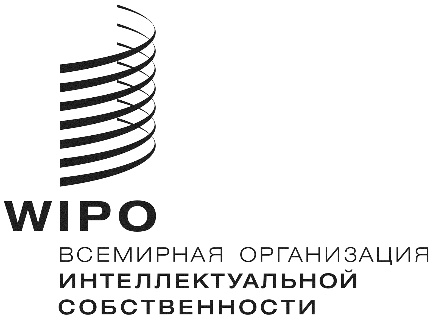 RPCT/CTC/30/5PCT/CTC/30/5PCT/CTC/30/5оригинал: английский оригинал: английский оригинал: английский дата: 16 марта 2017 г.дата: 16 марта 2017 г.дата: 16 марта 2017 г.20092010201120122013201420152016ПВ/БР442447519561617513481528МПО/БР65*331424424504444438433ОМПЭ/БР7*15224841514446Таблица 2: количество заявок в разбивке по процедурам подачи Источник: Badepi v3.0, “Anuário Estatístico de Propriedade Industrial”Таблица 2: количество заявок в разбивке по процедурам подачи Источник: Badepi v3.0, “Anuário Estatístico de Propriedade Industrial”Таблица 2: количество заявок в разбивке по процедурам подачи Источник: Badepi v3.0, “Anuário Estatístico de Propriedade Industrial”Таблица 2: количество заявок в разбивке по процедурам подачи Источник: Badepi v3.0, “Anuário Estatístico de Propriedade Industrial”Таблица 2: количество заявок в разбивке по процедурам подачи Источник: Badepi v3.0, “Anuário Estatístico de Propriedade Industrial”Таблица 2: количество заявок в разбивке по процедурам подачи Источник: Badepi v3.0, “Anuário Estatístico de Propriedade Industrial”Таблица 2: количество заявок в разбивке по процедурам подачи Источник: Badepi v3.0, “Anuário Estatístico de Propriedade Industrial”Таблица 2: количество заявок в разбивке по процедурам подачи Источник: Badepi v3.0, “Anuário Estatístico de Propriedade Industrial”Таблица 2: количество заявок в разбивке по процедурам подачи Источник: Badepi v3.0, “Anuário Estatístico de Propriedade Industrial”Таблица 2: количество заявок в разбивке по процедурам подачи Источник: Badepi v3.0, “Anuário Estatístico de Propriedade Industrial”